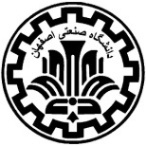 فرم معرفی پروژه‌ی دانشکده‌ی مهندسی مکانیک- دانشگاه صنعتی اصفهانمراحل انجام پروژه و زمانبندی اجرای آن:امضای دانشجو:				 			     امضای استاد راهنمای پروژه:تاریخ:   /  /   13						 	     تاریخ:   /  /   13نام و نام خانوادگی:      شماره‌ دانشجویی:      مجموعه‌ی تخصصی: موضوع پروژه: استاد راهنمای پروژه:      تعداد دانشجو: نیم‌سال ثبت‌نام: سال تحصیلی: عنوان پروژه:خلاصه‌ی پروژه ( تعریف دقیق و شرح كامل موضوع، اقدامات مورد نظر، و اهداف):مراجع اصلی (حداقل دو مقاله آورده شود):1-       2-       3-       4-       فعالیت                                                                                                             مدت زمان انجام ماهاولماه دومماه‌ سومماه چهارمماه پنجمماه ششم1-      2-      3-      4-      5-      نتيجه‌ی بررسي اوليه‌ی شوراي آموزشي دانشكده:							           تاريخ:نتيجه‌ی بررسي نهايي شوراي آموزشي دانشكده:							          تاريخ: